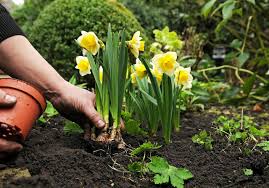 Dear Families, It has been wonderful to see the children again and observe how much they have grown!Upon returning, I noticed that the children needing some teaching around the concept of silliness, more specifically when it’s appropriate to be silly and when it is a time not to be silly.  To help reinforce this idea that there are times it is ok to be silly, we have a designated silly time at our first meeting.  We do this by dancing to a silly song and by setting a minute timer where you can act as silly as you want.  Once the timer is up you have to be able to settle your body back down.  This activity creates boundaries that are clear for the children to understand, it also builds in practice with self-control.  In order to participate in the fun, silly activity they must also have enough control over their body to settle back down when it’s over.  This approach has seemed to help lessen the times children are silly during inappropriate times.  We also have discussed others ways to connect with their friends and get attention such as using their words to talk with friends and asking friends to play a game.  At the same time we have been talking to the children about ways to be kind and “fill each others bucket”.  On our classroom bulletin board we have two buckets one for each class.  Each time a friend does something kind we add a heart to the bucket.  This is language you can use at home as well; the children have really caught on to it.  We most recently went on a hike to ‘Wood Pecker Pass” where the children noticed the holes made by the Wood Peckers in the surrounding area.  This is a magical spot in the woods where children’s imaginations come alive.  There are many trees that grow on top of rocks, boulders to climb and slide down and nooks to hide in.  The children had wonderful imaginative and large gross motor play in this area.Going forward we are hoping for warmer days so we can start to head down to the river.  Once it gets warm enough we will ask you to send your child to school in a bathing suit under their clothes.  We will also begin to talk about the transition to Kindergarten for those children moving on.  Teachers are beginning to think about the “End of the Year Celebration” as well, so look for an invitation to that event in your children’s folders.I will leave you with this song……….Spring is coming, spring is comingBirds are building their nestsWeave together straw and feather each one doing their bestSpring is coming, spring is comingFlowers are coming tooDaisies, Lilies, Daffodillies’ each one poking throughNews and AnnouncementsSadly, I returned to school to learn that all 15 pairs of our good Darn Tough socks that were borrowed never got returned to school.  Please take a good look throughout your home and return a pair if you have them.Reading Extravaganza! April 26th from 5:30-7:30Kindergarten screening May 3 & 4ThKindergarten visitation day Monday May, 21stThe last day of Preschool is Thursday, June 14thWarmly, Ms. Elaina, Ms. Dianne, Ms. Becca & Ms. Denise